Муниципальное дошкольное образовательное бюджетное учреждение детский сад № 81 r.Сочи Сочи, r., 354071, Краснодарский край, г.Сочи, ул.Чайковского, д.47ател. 8622545742, факс 8622545742Приказ № 15-Вот 28 .02.20 r.О выбытииПРИКАЗЫВАЮ:Отчислить из группы 2 А вторая младшая следующих воспитанников:Маркин Артем РуслановичОтчислить из группы А подготовительная следующих воспитанников:Кесян Георгий ЭдуардовичОтчислить из группы ГКП В1 смеш. дошкольная следующих воспитанников:Краснощок Ангелина ВадимовнаСиЙдалина Эвелина АндреевнаЗаведующий 00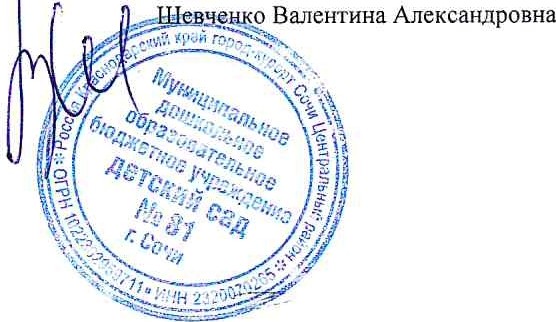 